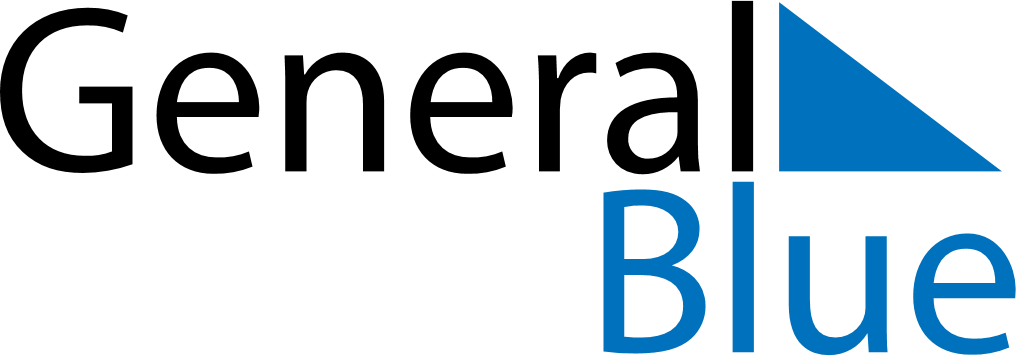 February 2024February 2024February 2024February 2024February 2024February 2024Weyburn, Saskatchewan, CanadaWeyburn, Saskatchewan, CanadaWeyburn, Saskatchewan, CanadaWeyburn, Saskatchewan, CanadaWeyburn, Saskatchewan, CanadaWeyburn, Saskatchewan, CanadaSunday Monday Tuesday Wednesday Thursday Friday Saturday 1 2 3 Sunrise: 8:29 AM Sunset: 5:48 PM Daylight: 9 hours and 19 minutes. Sunrise: 8:27 AM Sunset: 5:50 PM Daylight: 9 hours and 22 minutes. Sunrise: 8:26 AM Sunset: 5:51 PM Daylight: 9 hours and 25 minutes. 4 5 6 7 8 9 10 Sunrise: 8:24 AM Sunset: 5:53 PM Daylight: 9 hours and 28 minutes. Sunrise: 8:23 AM Sunset: 5:55 PM Daylight: 9 hours and 31 minutes. Sunrise: 8:21 AM Sunset: 5:56 PM Daylight: 9 hours and 35 minutes. Sunrise: 8:20 AM Sunset: 5:58 PM Daylight: 9 hours and 38 minutes. Sunrise: 8:18 AM Sunset: 6:00 PM Daylight: 9 hours and 41 minutes. Sunrise: 8:17 AM Sunset: 6:02 PM Daylight: 9 hours and 45 minutes. Sunrise: 8:15 AM Sunset: 6:03 PM Daylight: 9 hours and 48 minutes. 11 12 13 14 15 16 17 Sunrise: 8:13 AM Sunset: 6:05 PM Daylight: 9 hours and 51 minutes. Sunrise: 8:12 AM Sunset: 6:07 PM Daylight: 9 hours and 55 minutes. Sunrise: 8:10 AM Sunset: 6:08 PM Daylight: 9 hours and 58 minutes. Sunrise: 8:08 AM Sunset: 6:10 PM Daylight: 10 hours and 2 minutes. Sunrise: 8:06 AM Sunset: 6:12 PM Daylight: 10 hours and 5 minutes. Sunrise: 8:05 AM Sunset: 6:14 PM Daylight: 10 hours and 8 minutes. Sunrise: 8:03 AM Sunset: 6:15 PM Daylight: 10 hours and 12 minutes. 18 19 20 21 22 23 24 Sunrise: 8:01 AM Sunset: 6:17 PM Daylight: 10 hours and 16 minutes. Sunrise: 7:59 AM Sunset: 6:19 PM Daylight: 10 hours and 19 minutes. Sunrise: 7:57 AM Sunset: 6:20 PM Daylight: 10 hours and 23 minutes. Sunrise: 7:55 AM Sunset: 6:22 PM Daylight: 10 hours and 26 minutes. Sunrise: 7:53 AM Sunset: 6:24 PM Daylight: 10 hours and 30 minutes. Sunrise: 7:51 AM Sunset: 6:25 PM Daylight: 10 hours and 33 minutes. Sunrise: 7:50 AM Sunset: 6:27 PM Daylight: 10 hours and 37 minutes. 25 26 27 28 29 Sunrise: 7:48 AM Sunset: 6:29 PM Daylight: 10 hours and 41 minutes. Sunrise: 7:46 AM Sunset: 6:30 PM Daylight: 10 hours and 44 minutes. Sunrise: 7:44 AM Sunset: 6:32 PM Daylight: 10 hours and 48 minutes. Sunrise: 7:42 AM Sunset: 6:34 PM Daylight: 10 hours and 51 minutes. Sunrise: 7:40 AM Sunset: 6:35 PM Daylight: 10 hours and 55 minutes. 